Zajęcia  z  wychowawcą - klasa III k/m Temat; Związki między różnego rodzaju środkami psychoaktywnymi, a wynikami w nauce, 			pracy, twórczości.Kompetencje społeczne;   Objawy i skutki stresuWychowanku
1. W PILNYCH SPRAWACH proszę o kontakt do wychowawcy.
Proszę klasę III, abyście dopilnowali odczytywanie zadań - będę monitorowana Waszą aktywność, wykażcie się samodzielnością. To będzie Wasz sukces.
2. Poważnie traktujcie zadania od nauczycieli- wykonujcie polecenia na bieżąco.
3. BARDZO WAŻNE!!!
	ORGANIZACJA PRACY - STANOWISKO PRACY.
Przygotujcie sobie miejsce, które nazwiecie - SZKOŁĄ. To może być miejsce, gdzie codziennie zasiądziecie do zadań szkolnych i gdzie zgromadzicie wszystko, co dla Was niezbędne.
Po drugie GODZINY PRACY SZKOLNEJ
To bardzo ważne, aby sobie takie godziny w ciągu dnia wyznaczyć, nawet warto zapisać je na kartce w formie tygodniowego planu zajęć i przypiąć w widocznym miejscu.
Dużym niebezpieczeństwem jest odkładanie zadań na później, ponieważ zaczną się one nawarstwiać i pojawi się problem. Nauczyciele będą sprawdzać efekty Waszej pracy. 

Uczniowie dbamy o Siebie, dezynfekujemy dłonie - stosujemy się do zaleceń Sanepidu- przestrzegamy zasad, które obowiązują wszystkich. Śledzimy wiadomości... Do szybkiego zobaczenia.
 									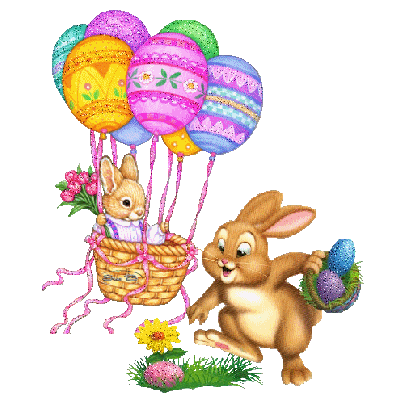   ZDROWYCH i SPOKOJNYCH            ŚWIĄT WIELKANOCNYCH                      życzy        AGNIESZKA OLEJNICZAK